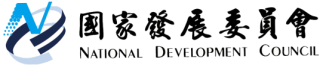 國家發展委員會 新聞稿加強產業防疫工作，全力保障台灣供應鏈發布日期：110年5月18日發布單位：產業發展處國發會今(18)日表示，為發揮台灣產業國際關鍵力量，確保海外訂單生產無虞，行政部門已依蘇院長日前產業防疫會議指示，協助產業加強防疫工作，如：成立防疫應變小組、建立人流管制、限制群聚性活動及加強外籍移工管理等措施。國發會主委龔明鑫表示，如能保障訂單及生產線穩定，不僅今年可望維持5%以上經濟成長，也是履行台灣對國際供應鏈的責任。國發會龔主委今日偕同行政院發言人羅秉成政委及經濟部、科技部，向外界說明政府加強產業防疫措施。龔主委表示，目前疫情升級，從消費、投資、生產三個面向來看，短期而言，消費會受到衝擊，如疫情若可在6月前控制，影響GDP成長大概0.16個百分點；若疫情延至第三季，則會影響GDP成長0.53個百分點。不過因消費端影響疫情過後可望彌補，且行政院已通過2,100億元紓困預算，可增加經濟成長0.9個百分點，因此對整體經濟影響不大。加上投資方面目前無太大影響，故重點在維持生產製造端不受衝擊。尤其今年1-4月訂單維持30~40%的成長，維持出口動能不僅對台灣經濟成長很重要，也是我們對國際產業的責任。行政院發言人羅政委及龔主委進一步表示，蘇院長於5月16日召開財經首長會議，研擬穩定股匯市措施後，隨即邀集科技部、經濟部、交通部等部會，召開產業防疫會議，在生產、物流及航運等方面都要加強防疫。除由經濟部提供中央流行疫情指揮中心發布「企業因應嚴重特殊傳染性肺炎(COVID-19)疫情持續營運指引」供業者參考外，科技部也針對園區高科技產業，訂定「因應嚴重特殊傳染性肺炎（COVID-19）科學園區廠區防疫措施參考作法」。彙整兩部防疫指引，以及國內各大廠商的防疫作法，國發會針對新增防疫措施重點，說明如下：成立防疫應變小組請公司成立防疫應變小組，並與科學園區或工業區管理單位加強橫向連繫，制定防疫辦法等各項工作，隨時掌握最新防疫資訊，檢討防疫對策，讓公司能持續營運並快速復原。強化人流及健康管理包含公司員工、訪客、承攬商及供應商人員等，應建立體溫量測及篩檢機制，及建置異常人員管理措施。例如：廠區內全程戴⼝罩，未配戴開罰。管制⼀般訪客進入所有廠區。淸查居住疫情熱區員⼯名單。管制群聚性活動相關措施包括調整企業辦公方式、交通車管制、用餐管制、會議、活動及訓練管制等。例如：法說會改線上電話會議辦理。實施分樓、分流、分廠等管制；不得跨區行動；公共空間全面關閉，並啟動分區上班以及分批居家上班。以視訊⽅式代替⾯對⾯會議，暫停跨廠交流。餐食一律改以便當發放，廠區暫停開放式餐飲。加強外籍移工管理建立外籍同仁分組及防疫措施規劃、外籍移工自主健康管理與隔離措施宣導、外籍移工管理流程等機制。如：加強宿舍管理，降低外籍勞工相互接觸，上下班全部由交通車統一接送。限制或減少聚會及活動，分區分流管控，紀錄接觸史。 面對外界關心我國半導體產業及相關產業是否有影響，經濟部表示於疫情警戒升級後，已啟動關懷窗口，並洽詢重點廠商，目前生產穩定且訂單未受影響。此外，我國ICT產業生產多為自動化，且早已因應國際品牌及客戶需求，採模組化生產，因此產品、人員、產線等均已落實分流。科技部亦表示，三大園區管理局已要求主要廠商訂好園區廠商防疫營運措施(Business Continuity Plan)，以降低風險。經濟部並表示，除於5月12日透過各產業公協會將「企業因應嚴重特殊傳染性肺炎(COVID-19)疫情持續營運指引」提供其所屬會員廠商，加強宣導防疫措施外，也指定產業競爭力服務中心及全國62個工業區服務中心為製造業諮詢窗口，提供傳統產業及中小企業諮詢協助。科技部也說明，已要求科學園區內廠商成立防疫應變小組、進行分組分流分廠等措施，園區也設立疫情自主申報平台，提供廠商緊急事件、疫情通報，並進行產業衝擊分析調查及提供因應對策。另科學園區亦有保警中隊協助感染者送院治療、取締違反防疫規定者、加強園區內巡邏勤務並配合疫調。行政院發言人羅政委強調，雖然目前面臨疫情、水情及電力等挑戰，但行政院已加強跨部會因應機制，可有效因應，加以國內經濟基本面良好，希望國人能對政府措施有信心，配合防疫工作，一起克服困難。聯絡人：產業發展處詹方冠處長
辦公室電話：(02) 2316-5850